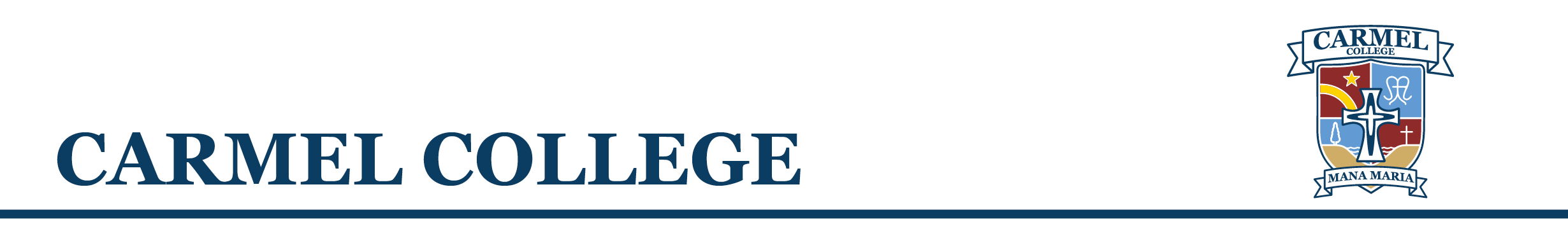 Enrolments for Year 7 to Year 9 in 2021The Pre-Enrolment event for prospective Year 7 to Year 9 students starting at Carmel College in 2021, and their families, will be held on Thursday, 20 February 2020. Online applications for students starting in 2021 are now open.Wherever possible, please make application online. Send or deliver to college only the following support documents –Preference certificate signed by a parish priest A copy of your daughter’s birth certificate, passport, or applicable visaA copy of your daughter’s latest school report.Please note: It is likely that only preference applications (those with a preference certificate signed by a parish priest) will be offered a place. Letters of offer will be emailed to parents of preference applicants by Friday, March 13th  and acceptance of offers will be due back to the college by Friday, March 27th. An invitation to meet with a member of the Senior Leadership Team will be made to all families offered placement for their daughters. All applications are welcome but in accordance with the Enrolment Scheme, non-preference applications can only be considered once all preference applicants have been offered a place.e-Learning – To improve student-learning outcomes and prepare students to be 21st century citizens, individual access to an internet-capable device is now a requirement at all year levels. Specifications and information about e-learning are available on the website.Enrolment timeline for 2020 Thursday 20 February		Pre-enrolment Evening 4:30 pm for a tour of the school. Please meet in the college hall.5:30 – 6:00 pm – presentation by staff and students6:00 pm for a tour of the school.Monday 24 – Wednesday 26	Daytime ToursFebruary	Families will be able to book daytime tours of the school during the week following the pre-enrolment event 24 – 26 February. Booking details will be posted on the college website closer to the time.Monday 9 March			5.00 pm Enrolments for 2021 to be completedOnce online applications are made, letters of offer will be emailed to all preference applicants by 13 March, acceptance of offers of place are to be returned to the college by 27 March. Welcome meetings will be arranged with families whose daughters have been offered a place, as determined by the priorities set out in the Enrolment Scheme. Meetings will take place between 15 June and 25 June. Friday 18 September 2020		Final date for payment of Term 1, 2021 Financial ContributionsAt this time, we will be sending an invoice for the 2021 first term’s fees to all families who have accepted the offer of enrolment.Tuesday 3 November 2020	Orientation DayNew Year 7 to Year 9 students and parents are welcome for an introduction to Carmel College. Tuesday 2 February 2021		PōwhiriFamilies of new students starting in 2021 are invited to attend the pōwhiri on the first day of school, Tuesday 2nd February, the time to be confirmed.